Karta Oceny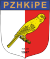 FIORINOSymbol C. O. M. Sekcja  E Klasa ………KONKURS KOLEKCJIKarta OcenyFIORINO             Symbol C. O. M. Sekcja  E Klasa ………KONKURS PTAKÓW POJEDYNCZYCHOrganizator:     PZHKiPE  Organizator:     PZHKiPE  Organizator:     PZHKiPE  Organizator:     PZHKiPE  Organizator:     PZHKiPE  Organizator:     PZHKiPE  Wystawca: Wystawca: Wystawca: Wystawca: Wystawca: Wystawca: Numer obrączki: Numer obrączki: Symbol obrączki:Symbol obrączki:Numer klatki:Numer klatki:ELEMENTY DOOCENYELEMENTY DOOCENYWielkość 15Korona / głowa, szyja15Postawa10Upierzenie 10Płaszcz, plecy10Boki 10Żabot 10Skrzydła 5Nogi 5Ogon 5Wrażenie 5Ilość punktów100RazemRazemHarmonia kolekcjiHarmonia kolekcjiSuma punktów kolekcjiSuma punktów kolekcjiZajęte miejsceZajęte miejsceOrganizator:     PZHKiPE  Organizator:     PZHKiPE  Organizator:     PZHKiPE  Wystawca: Wystawca: Wystawca: Numer obrączki: Numer obrączki: Symbol obrączki:Symbol obrączki:Numer klatki:Numer klatki:ELEMENTY DOOCENYELEMENTY DOOCENYWielkość 15Korona / głowa, szyja15Postawa10Upierzenie 10Płaszcz, plecy10Boki10Żabot 10Skrzydła5Nogi5Ogon 5Wrażenie 5Ilość punktów100Zajęte miejsce